さがしアドベンチャー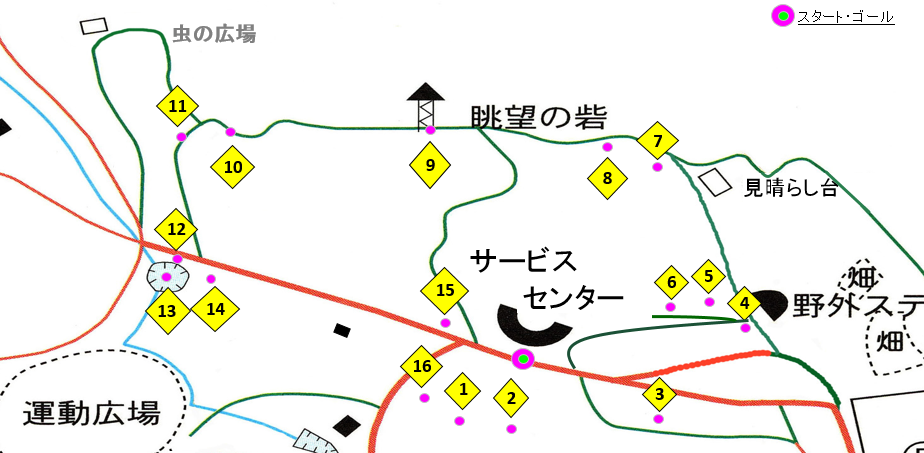 〇たちでをさがしてみよう！・やのなどをいてつけよう！・にいてあるを、でしてさがしにこう！・をって、のをじよう！（目で見つけたり、でさわったり、においをかいだり、をいたり、べたりしよう！）～をつけること～・のにさわらない。・やをいじめない。・ハチをつけてもさわがないで、すぐをぼう。〇もんだい　1つ　　　　　　☆は食べることができるかもしれないよ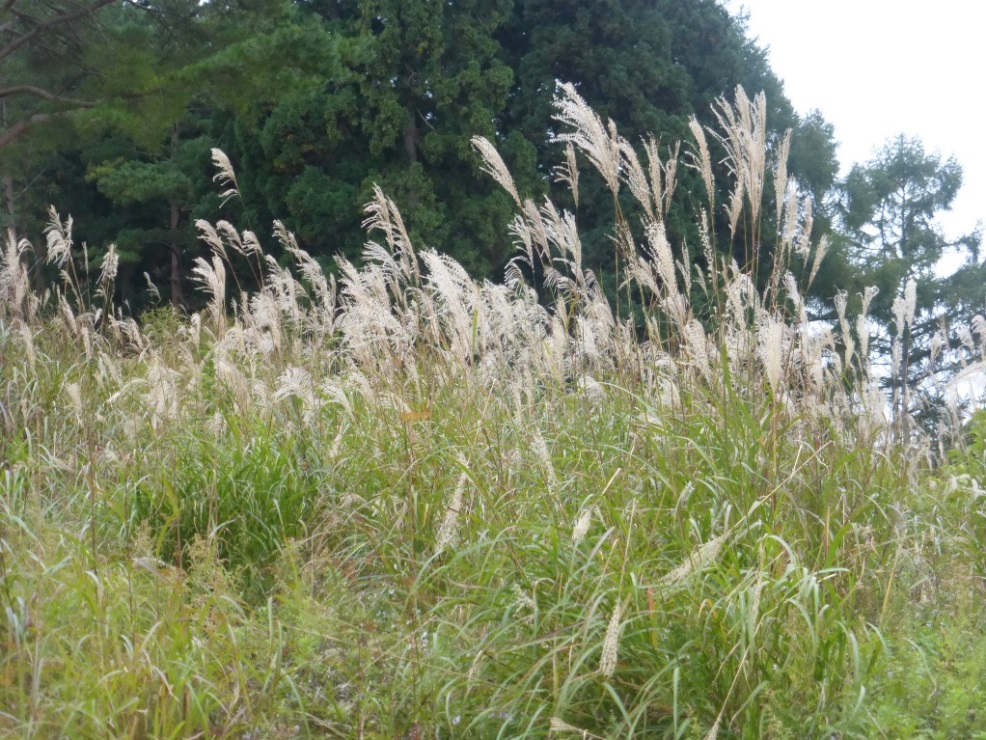 ススキ「の」の「ススキ」だよ。ふさふさしているから、さわってみてね！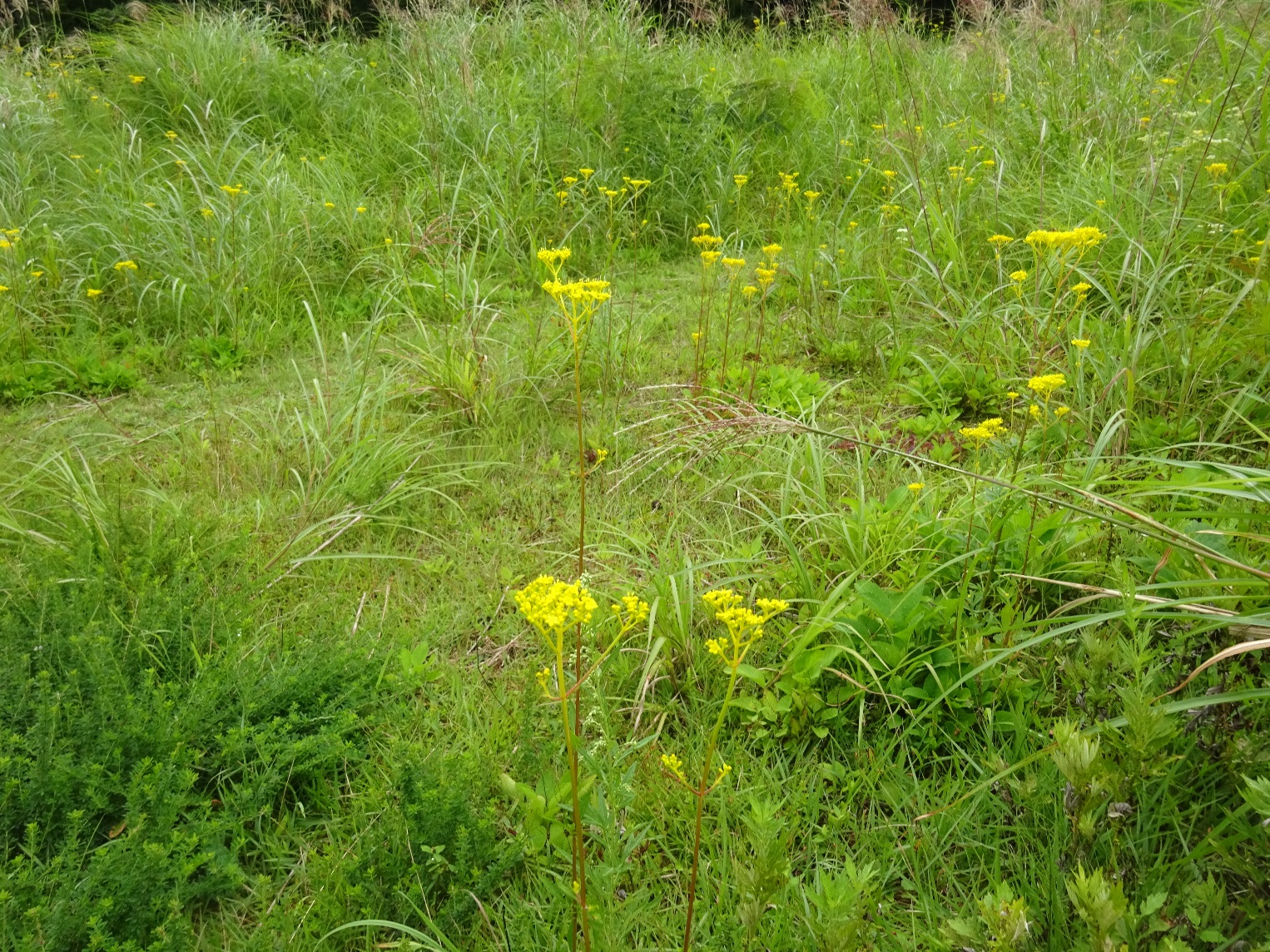 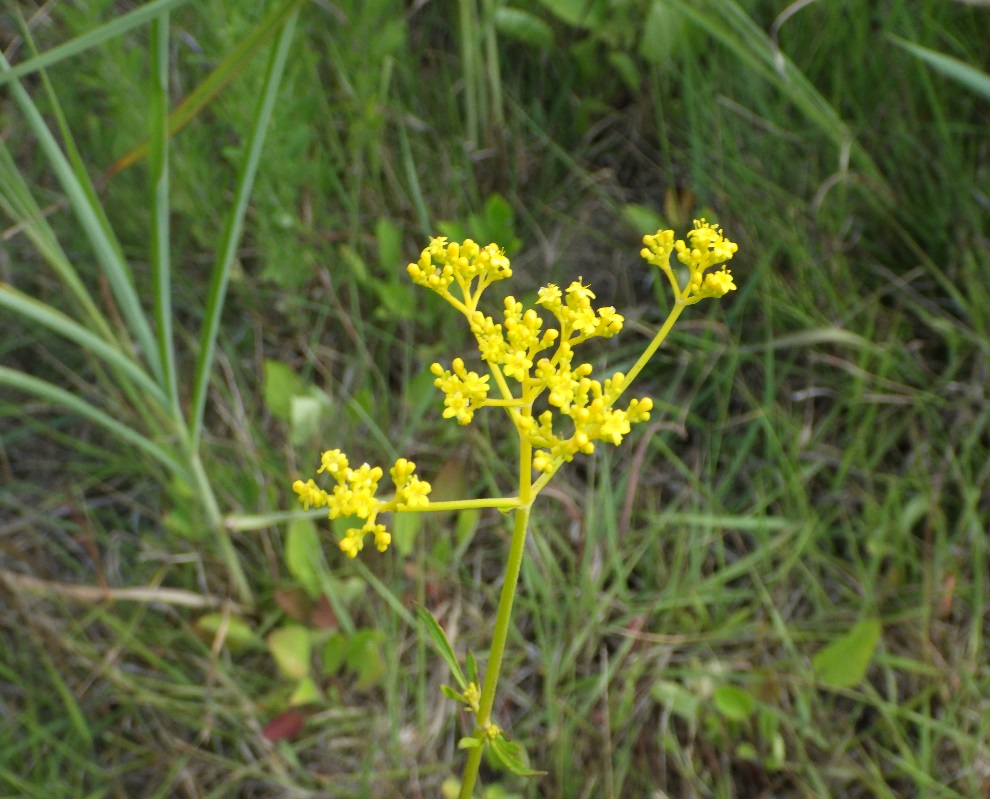 オミナエシ「の」の「」だよ！いがだよ！むかしのは、くすりとしてっていたよ！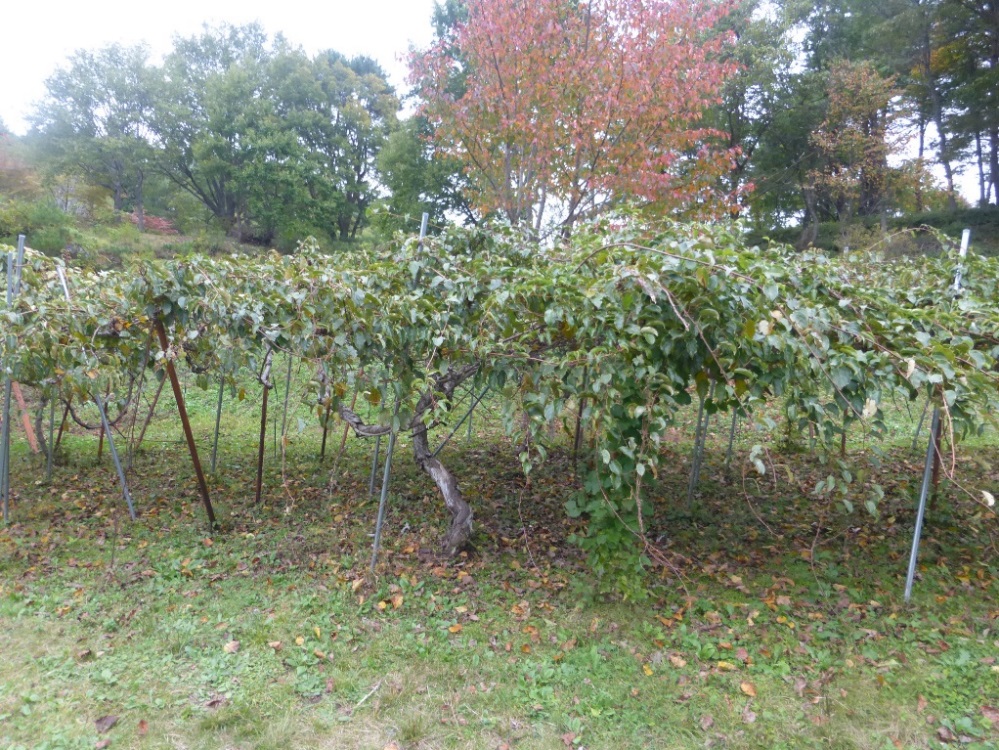 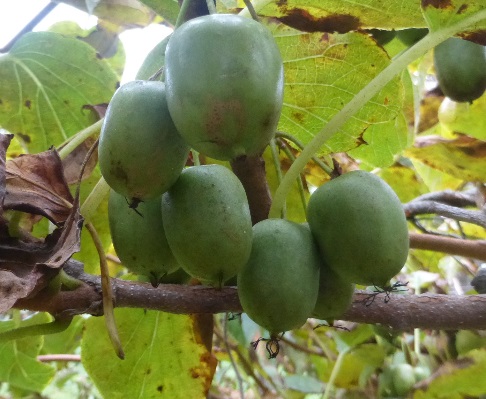 サルナシサルがすきなナシのようにあまいのだよ！やがキウイにているよ！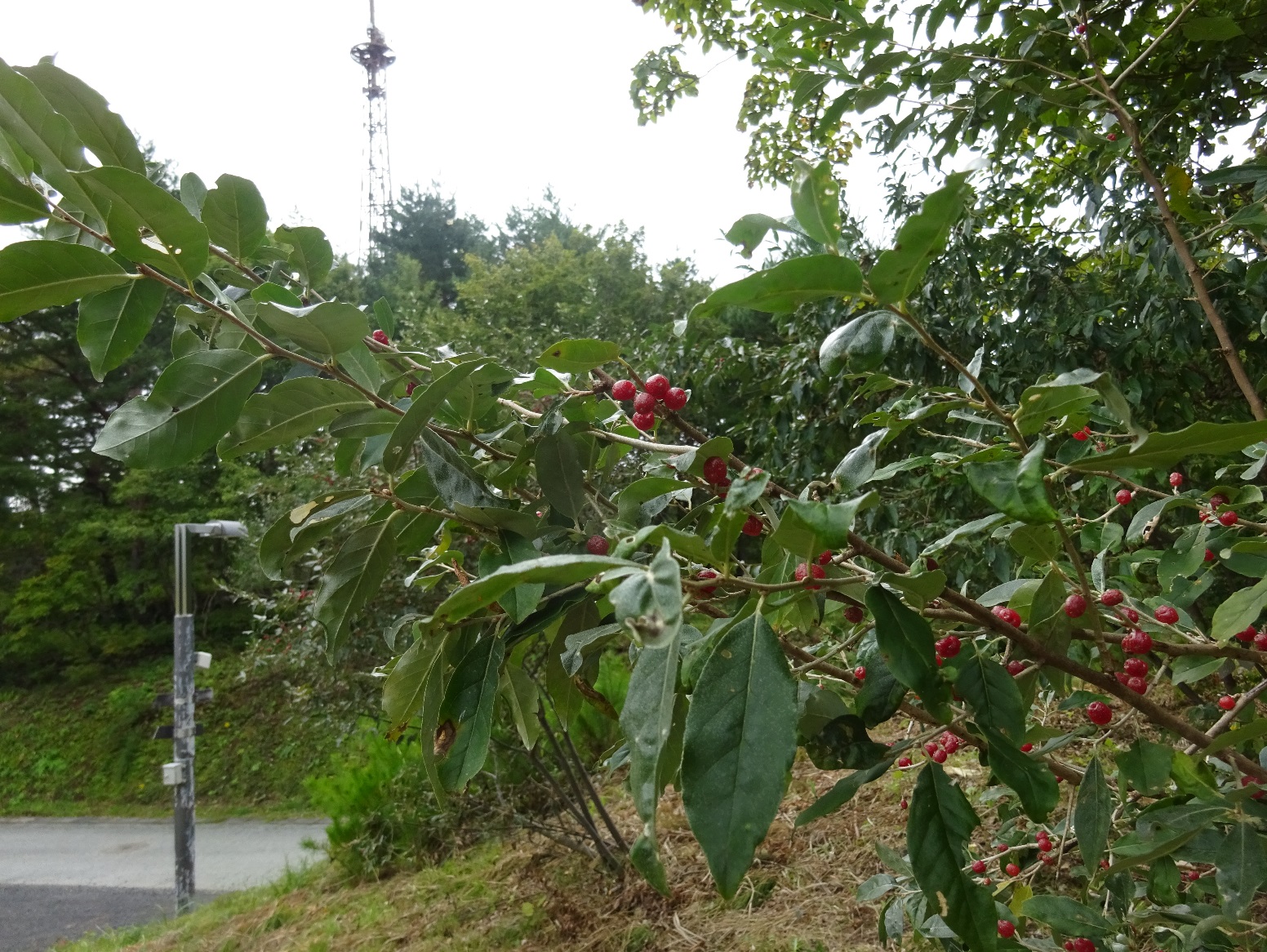 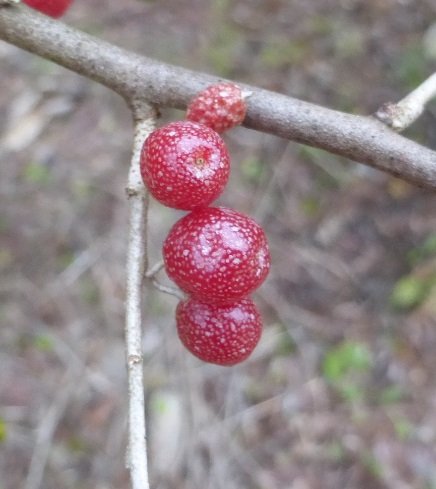 アキグミくてさいのだよ！とてもすっぱいよ！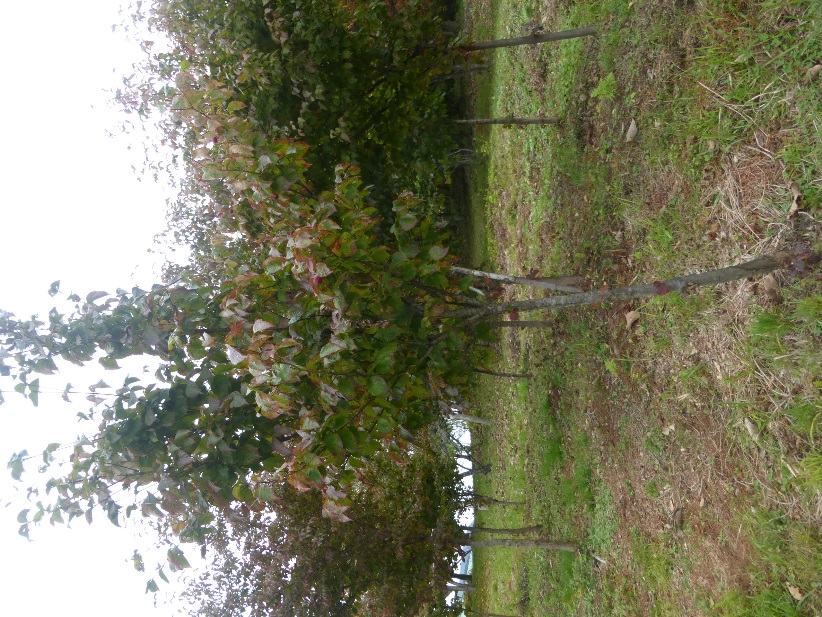 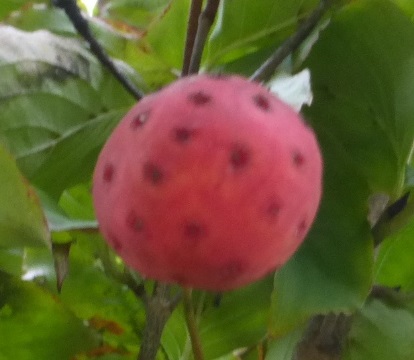 ヤマボウシくていのだよ！ちょっとかわっただよ！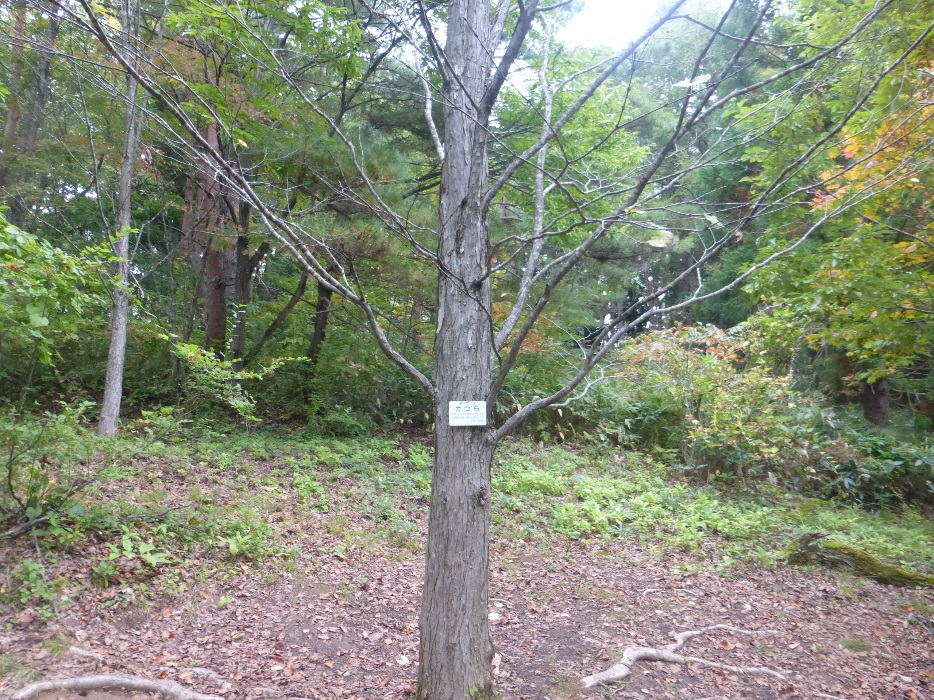 カツラおちばから、わたあめのようなあまいにおいがするよ！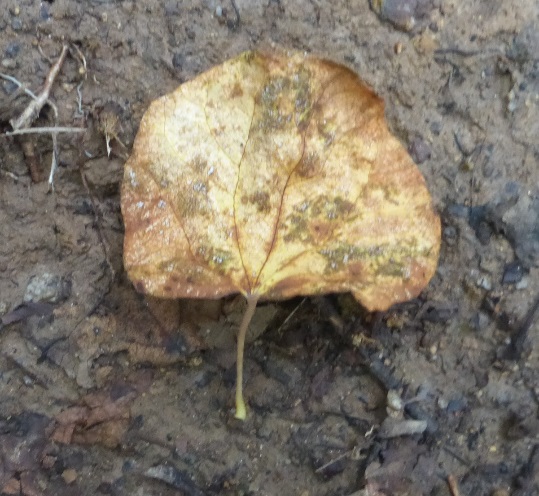 においをかいでみよう！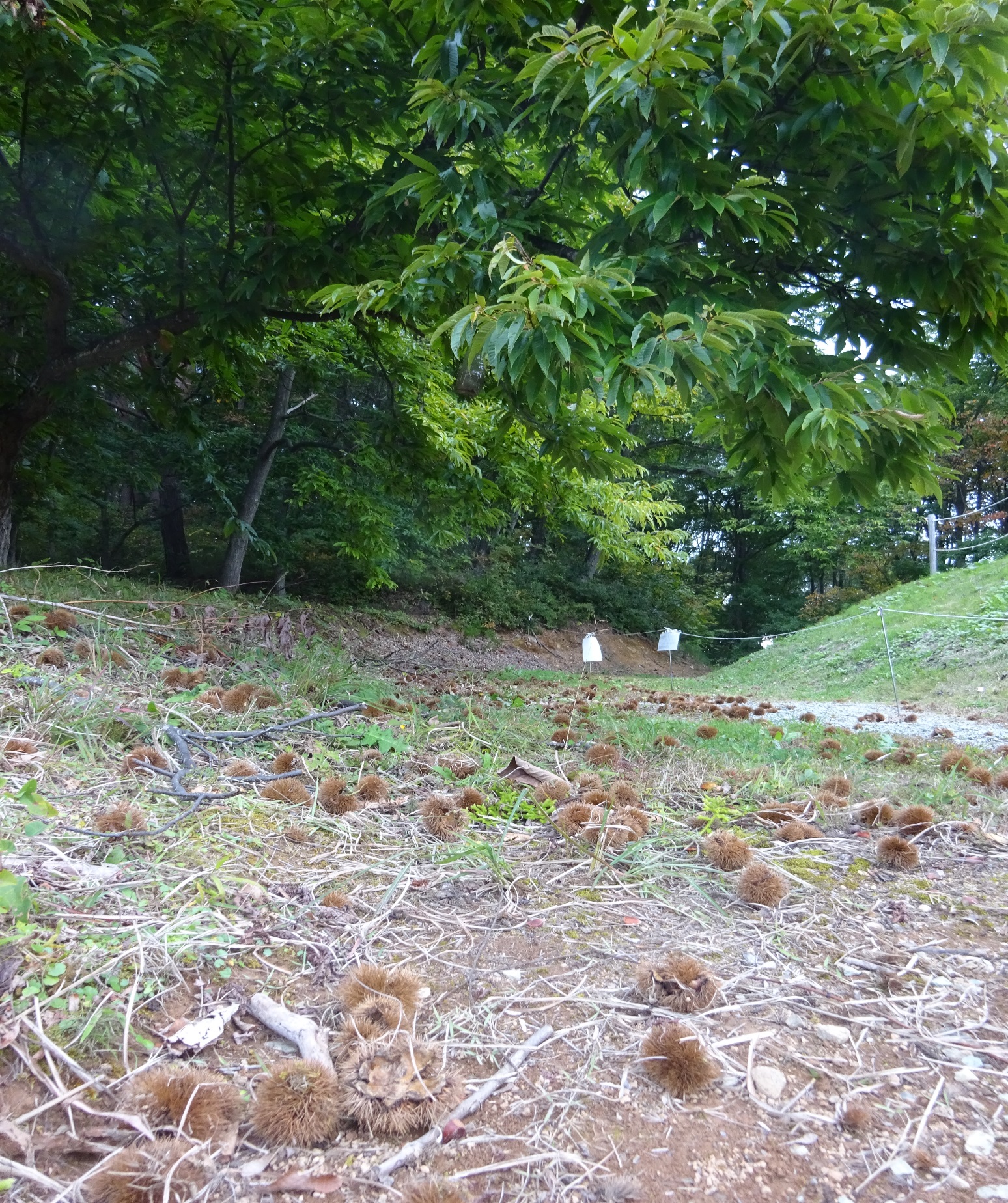 クリ「クリ」をってみよう！「クリ」のイガイガ（とげ）はささらないようにをつけてね。1人1までです。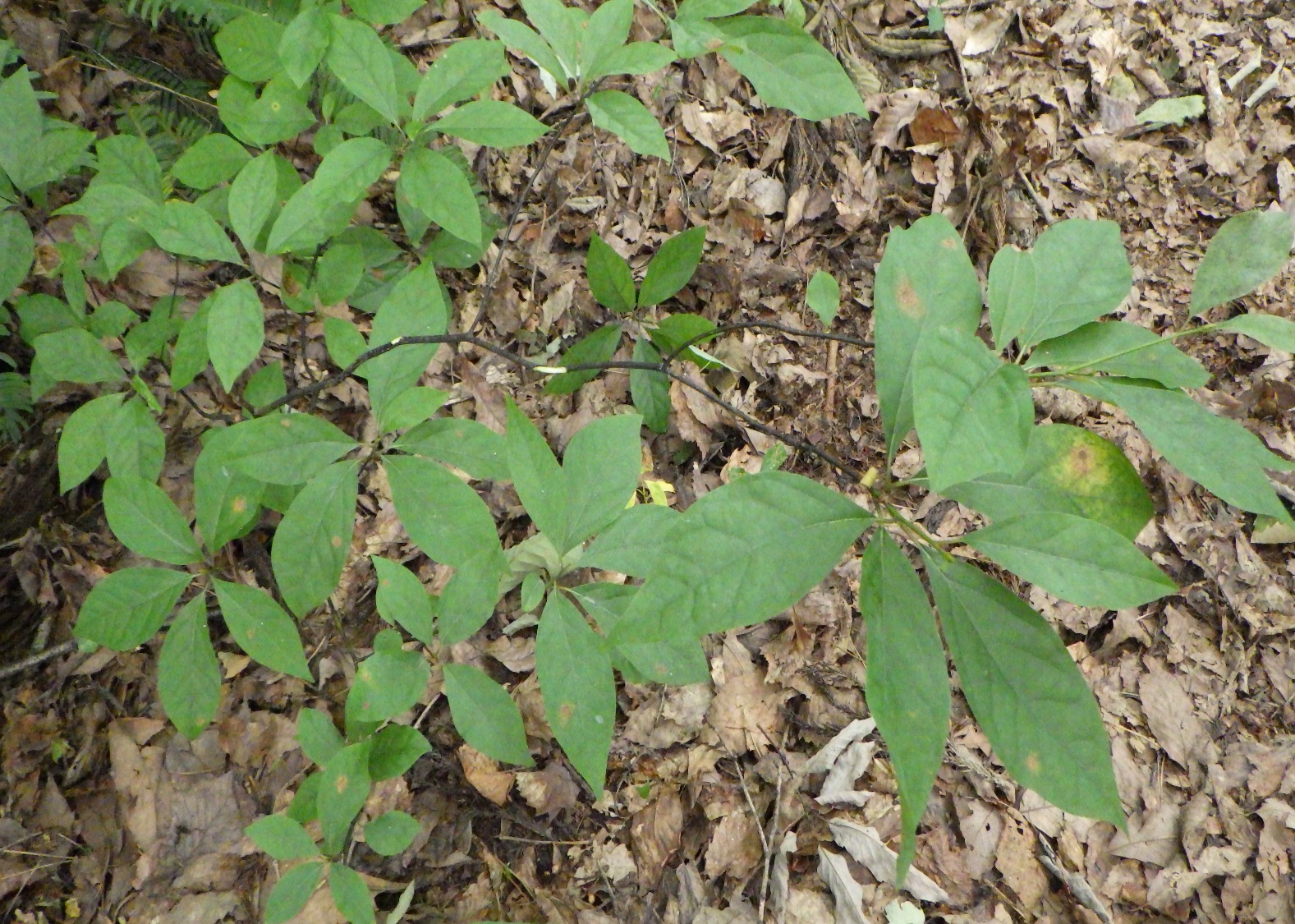 オオバクロモジ「オオバクロモジ」のはっぱをもむと、いいにおいがするよ！どんなにおいがするか、かいでみよう！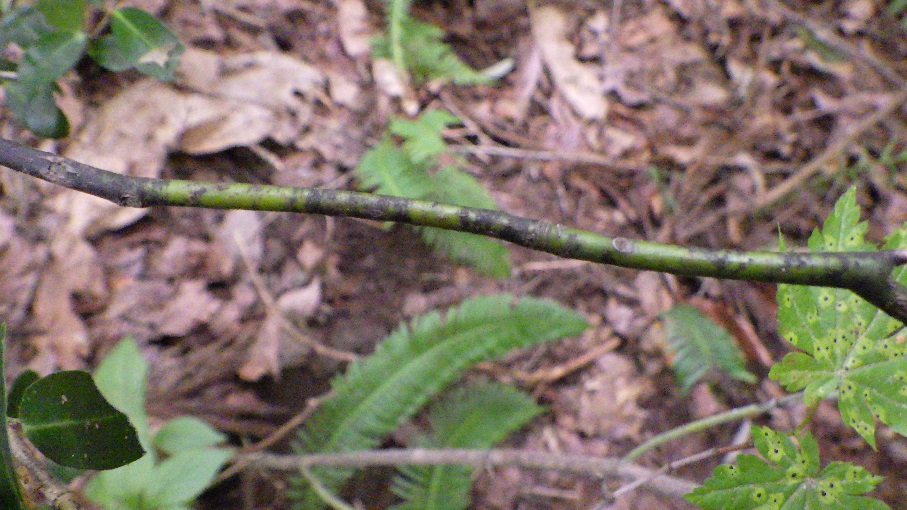 「オオバクロモジ」のえだは　　　　　　　　　　　　とがまざっているよ！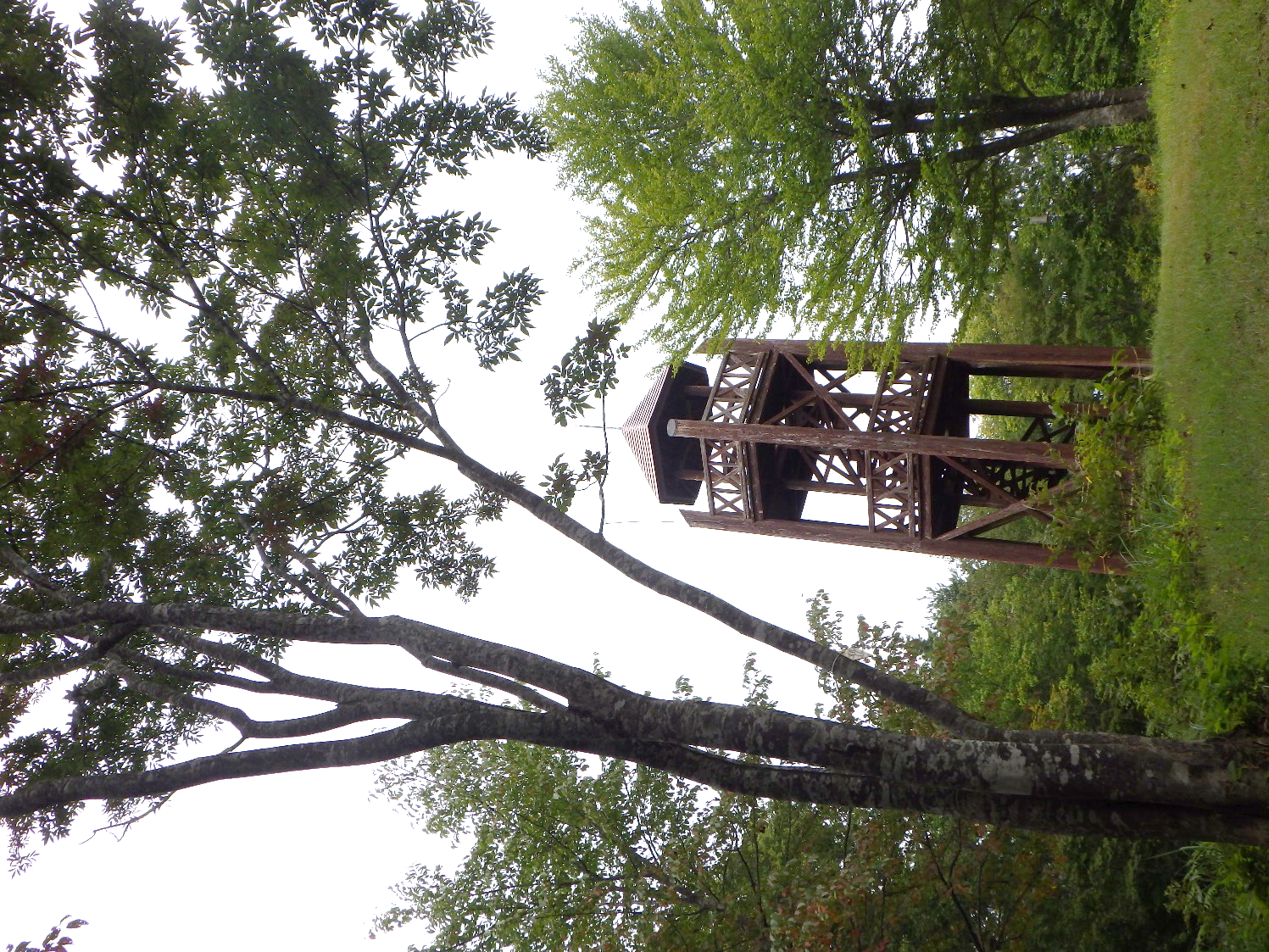 のとりで「のとりで」のまわりのをてみよう。バットのになるが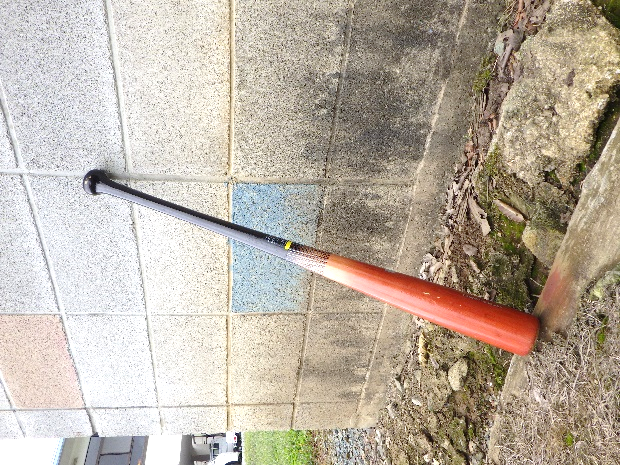 くにあるよ。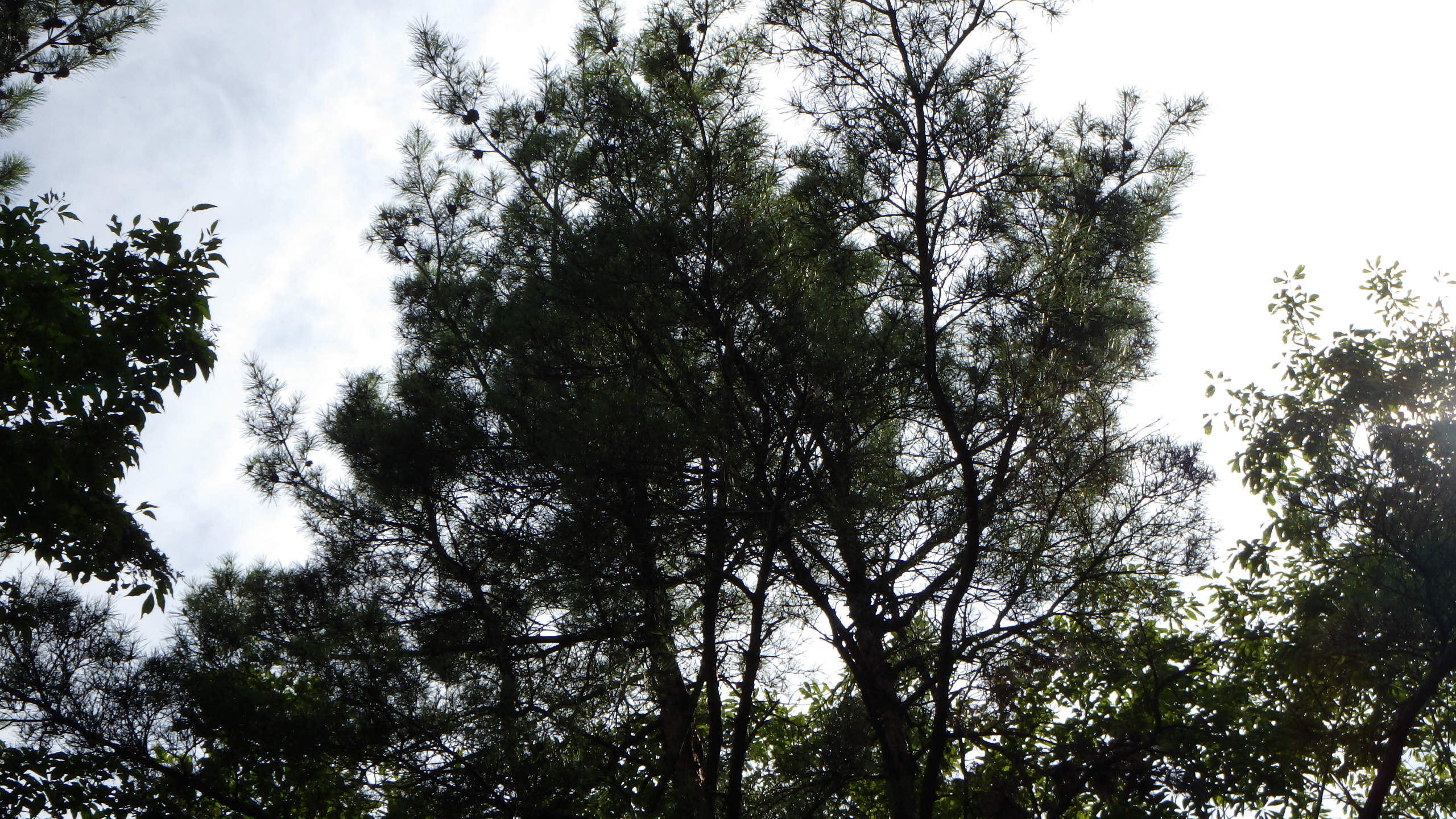 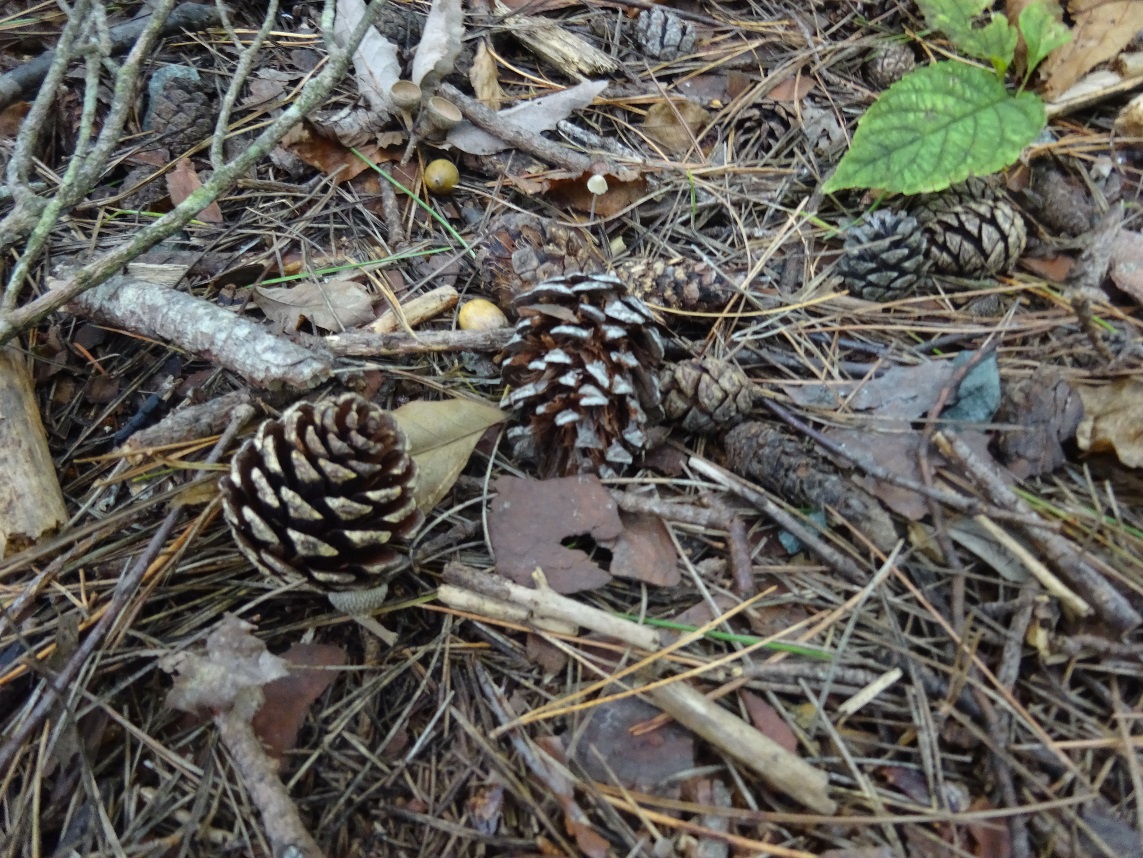 マツ「まつぼっくり」がなるだよ！「まつぼっくり」をさがしてってみよう！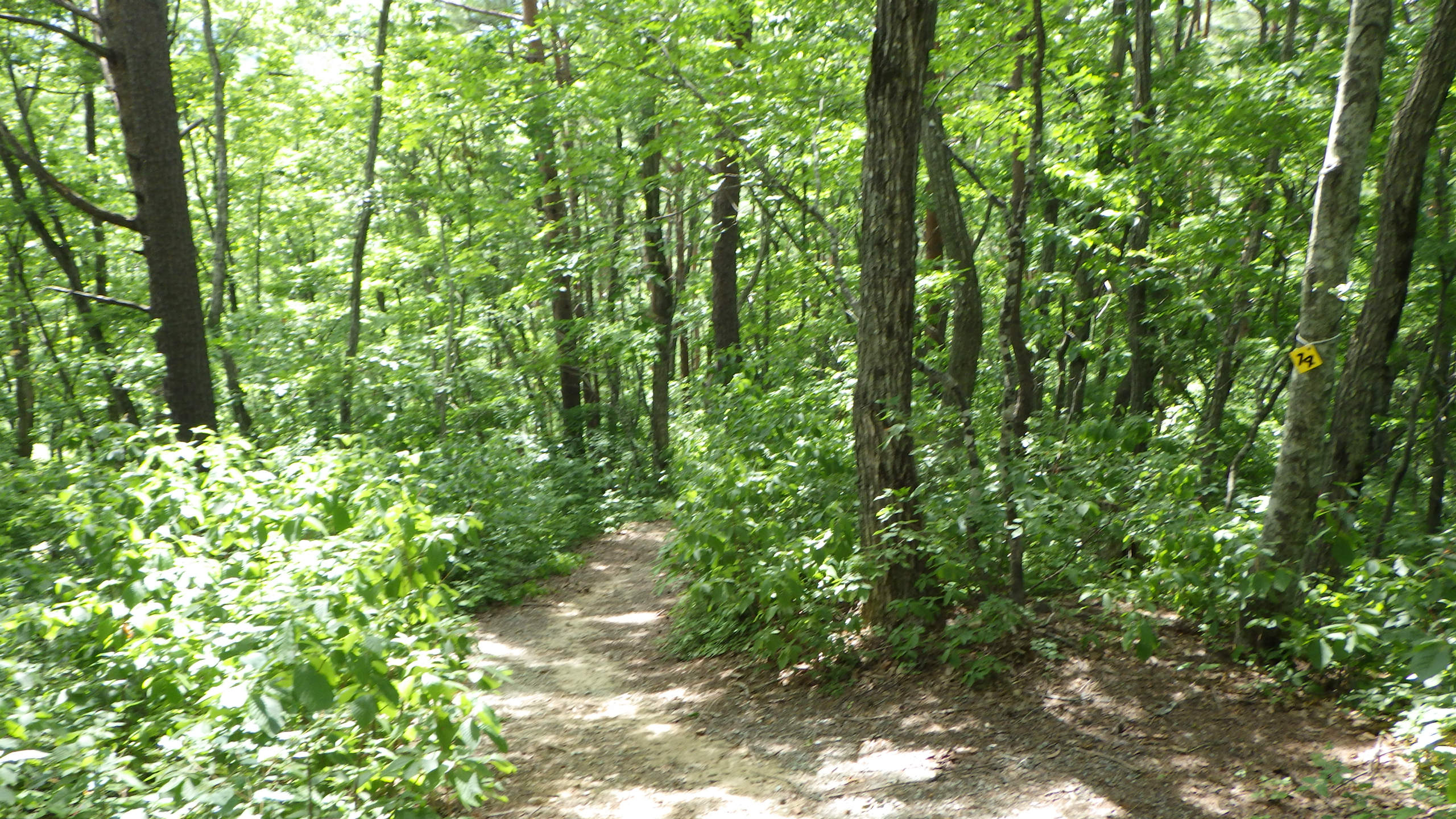 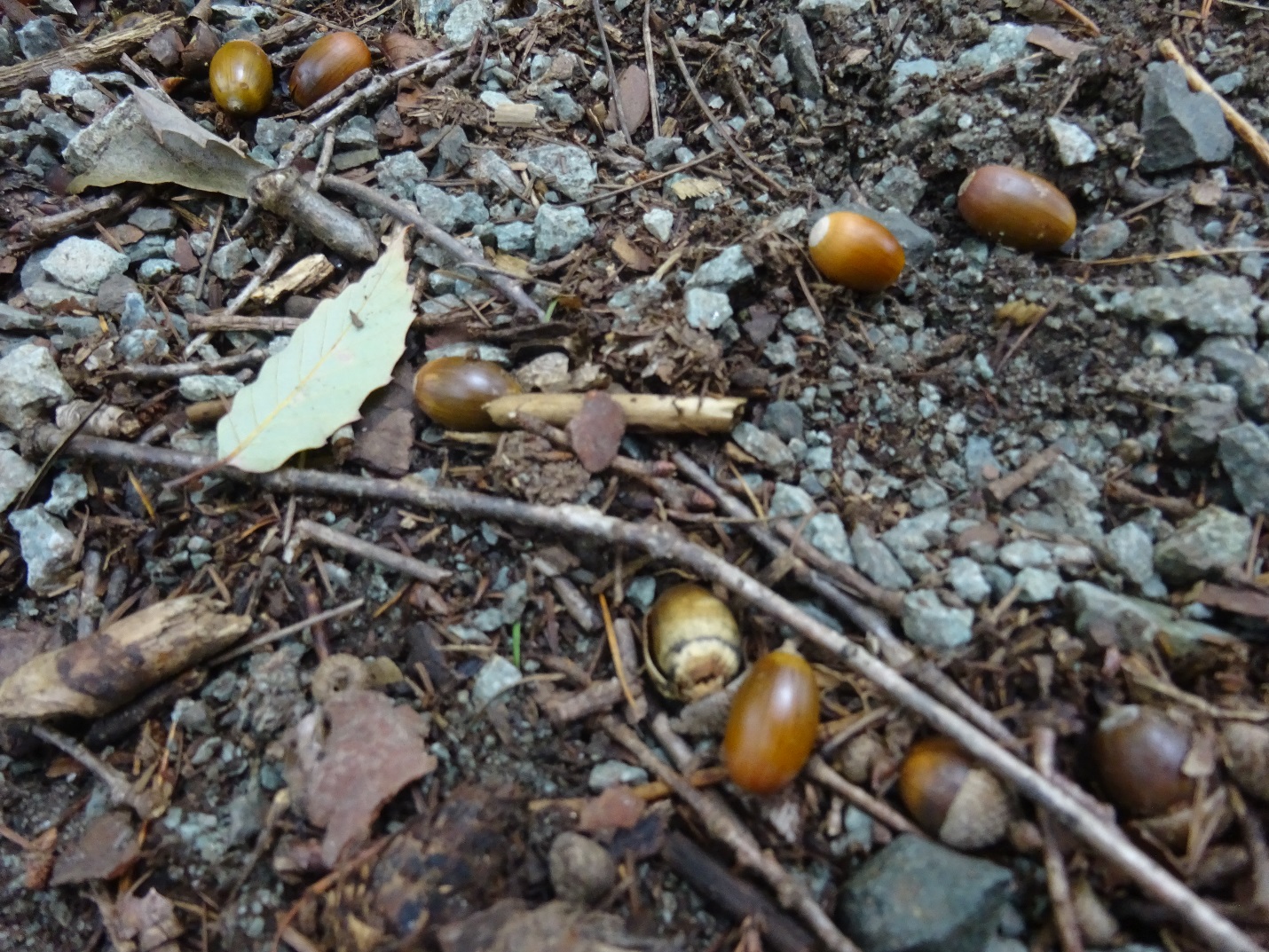 どんぐりたくさんの「ドングリ」がちているよ！ってみよう！りはんでケガをしないようにらないでりよう。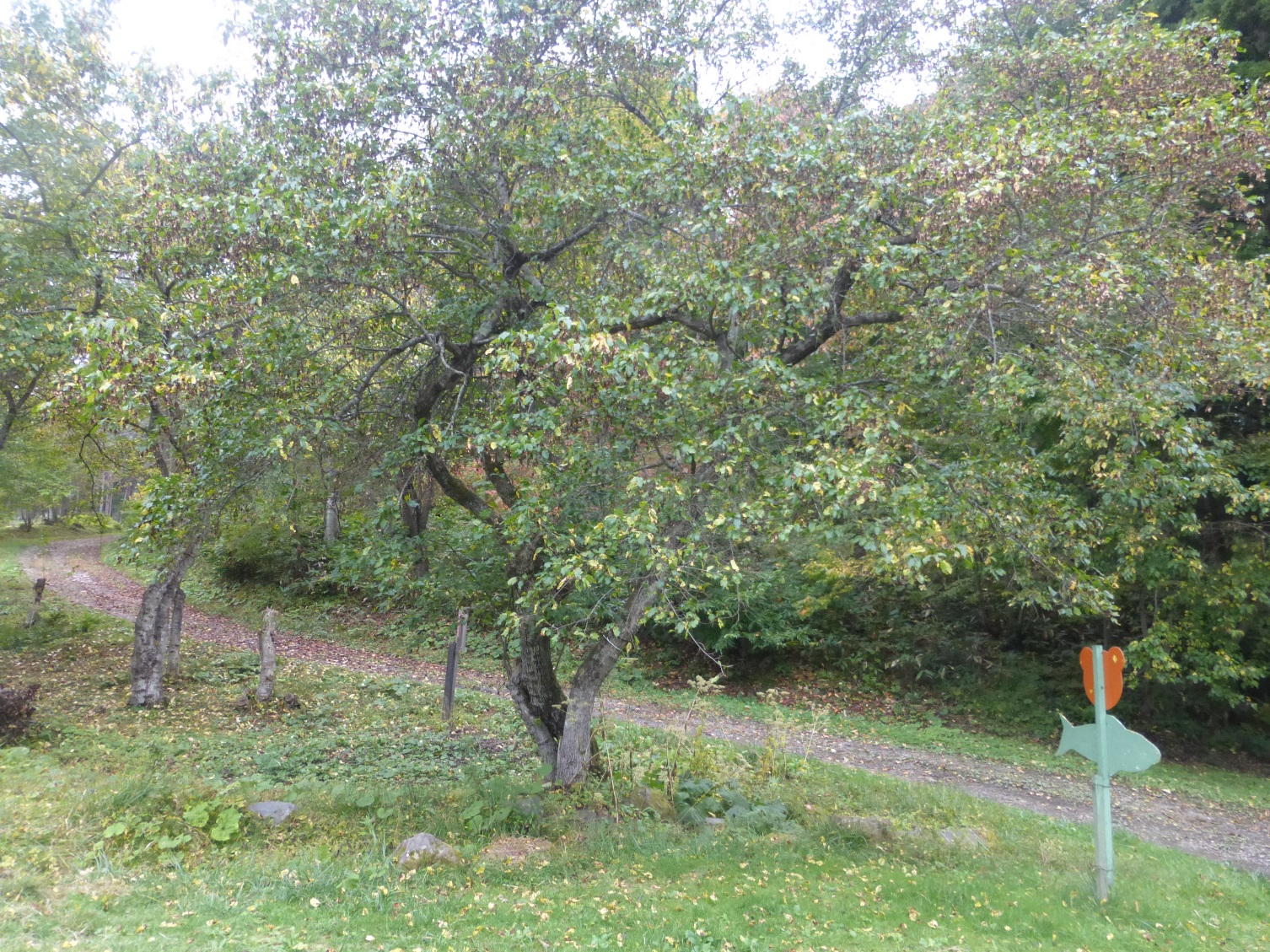 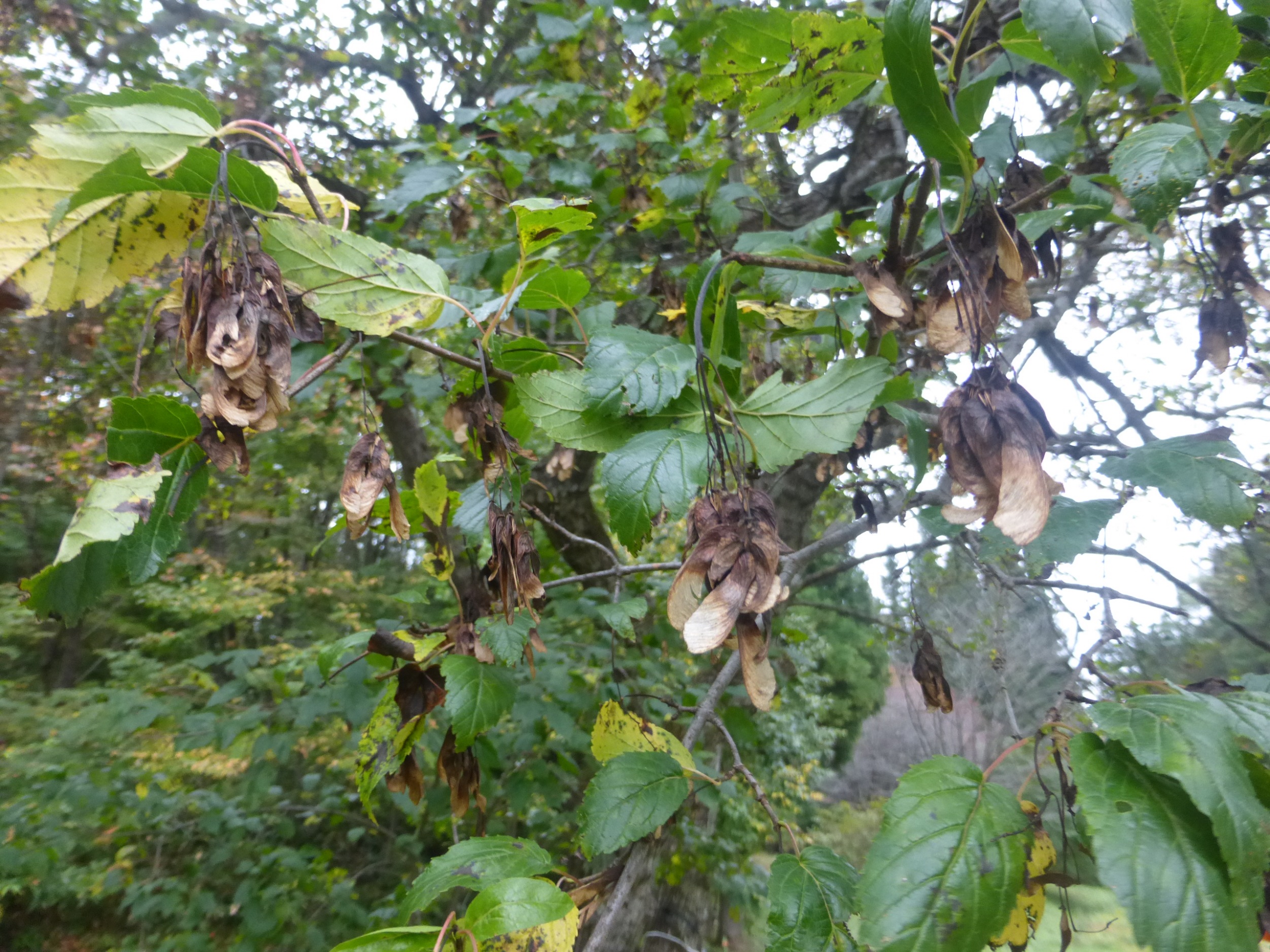 カラコギカエデをにとばしてあそんでみよう！ふしぎなきをするよ！どんなきをするかな？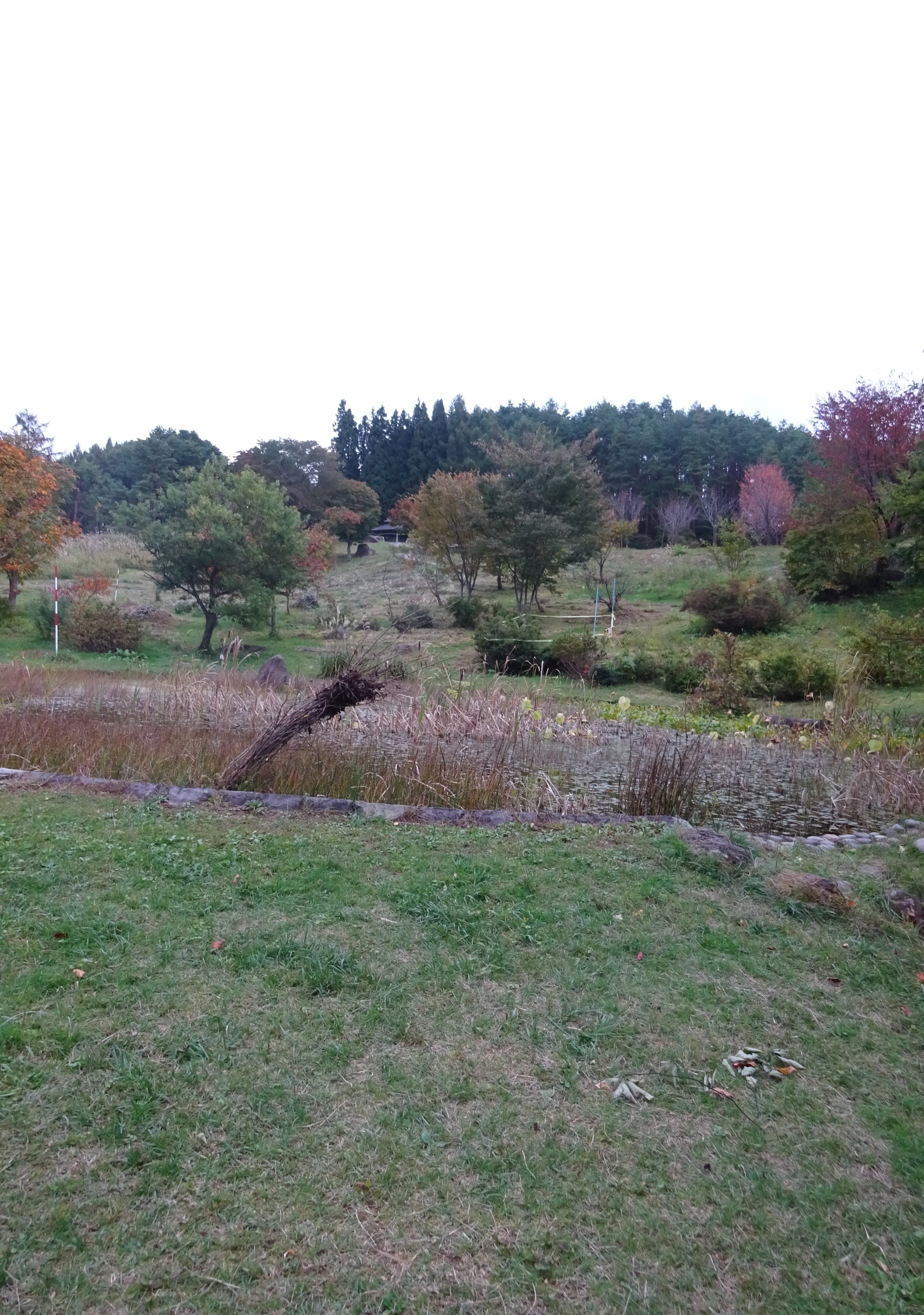 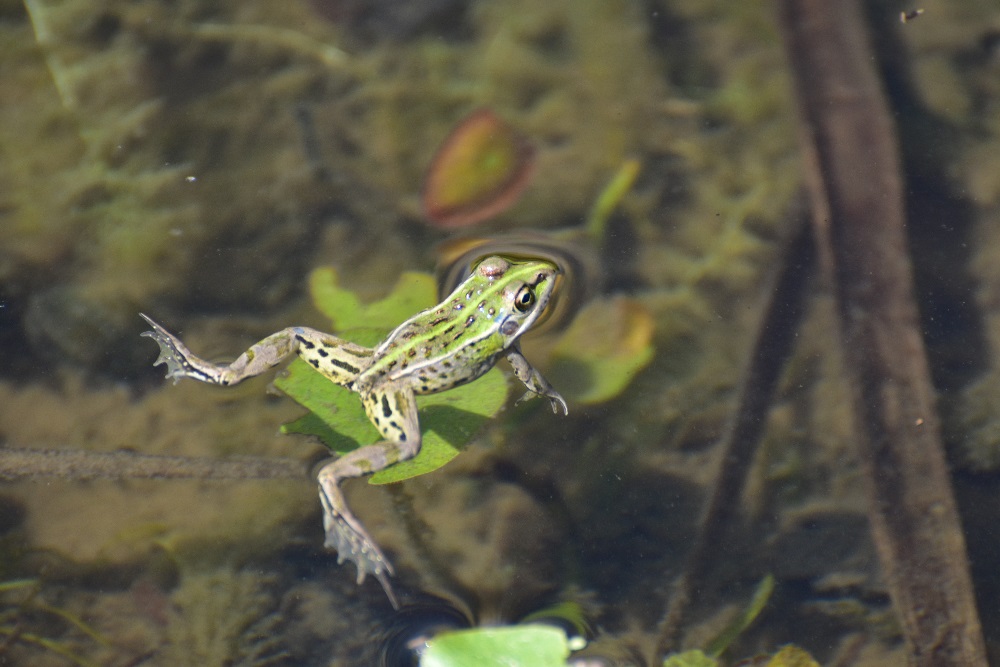 かえる「カエル」がんでいるだよ！「カエル」のほかにも、「トンボ」がいるよ！たくさんつけていってね！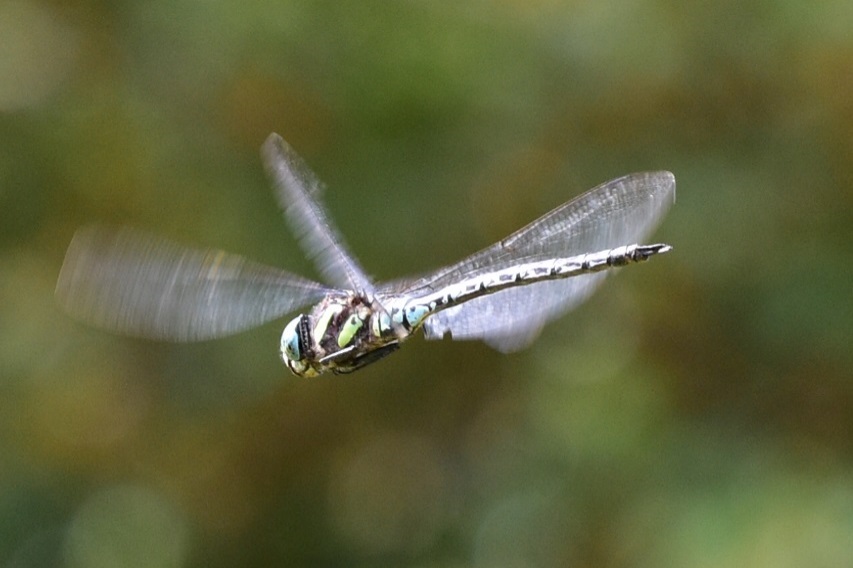 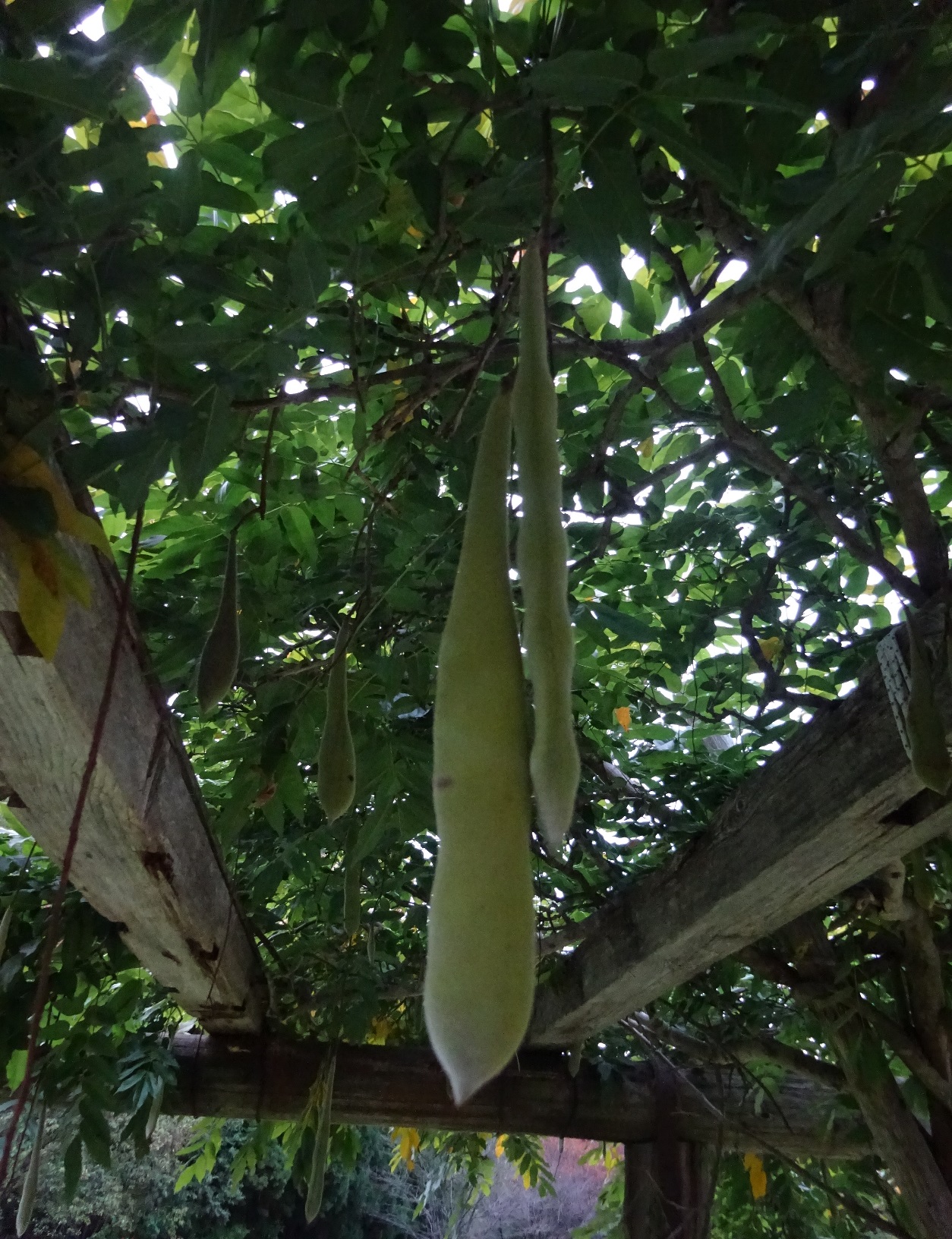 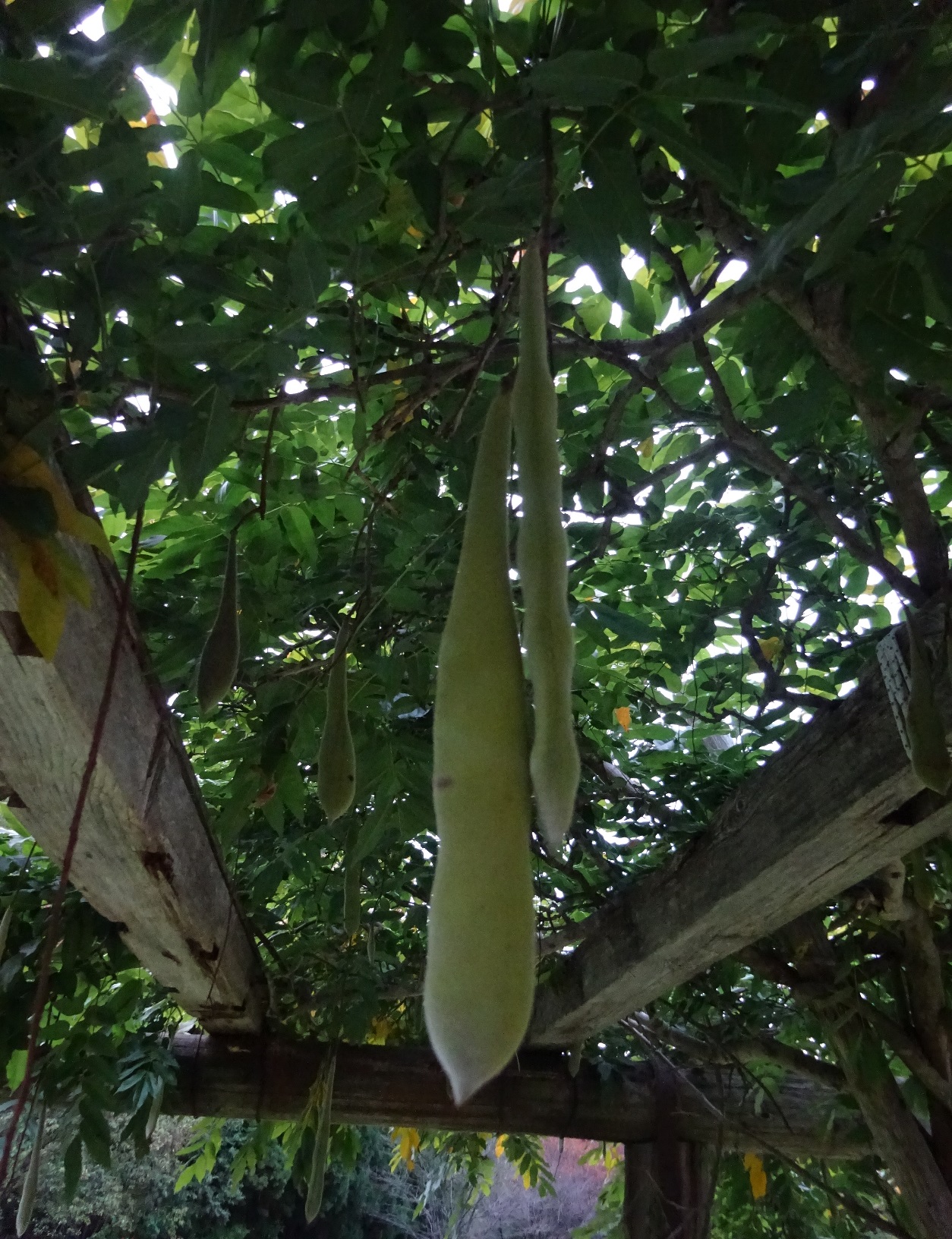 フジ「フジ」のをてみよう！えだまめのようなをしているよ！さわってみてね！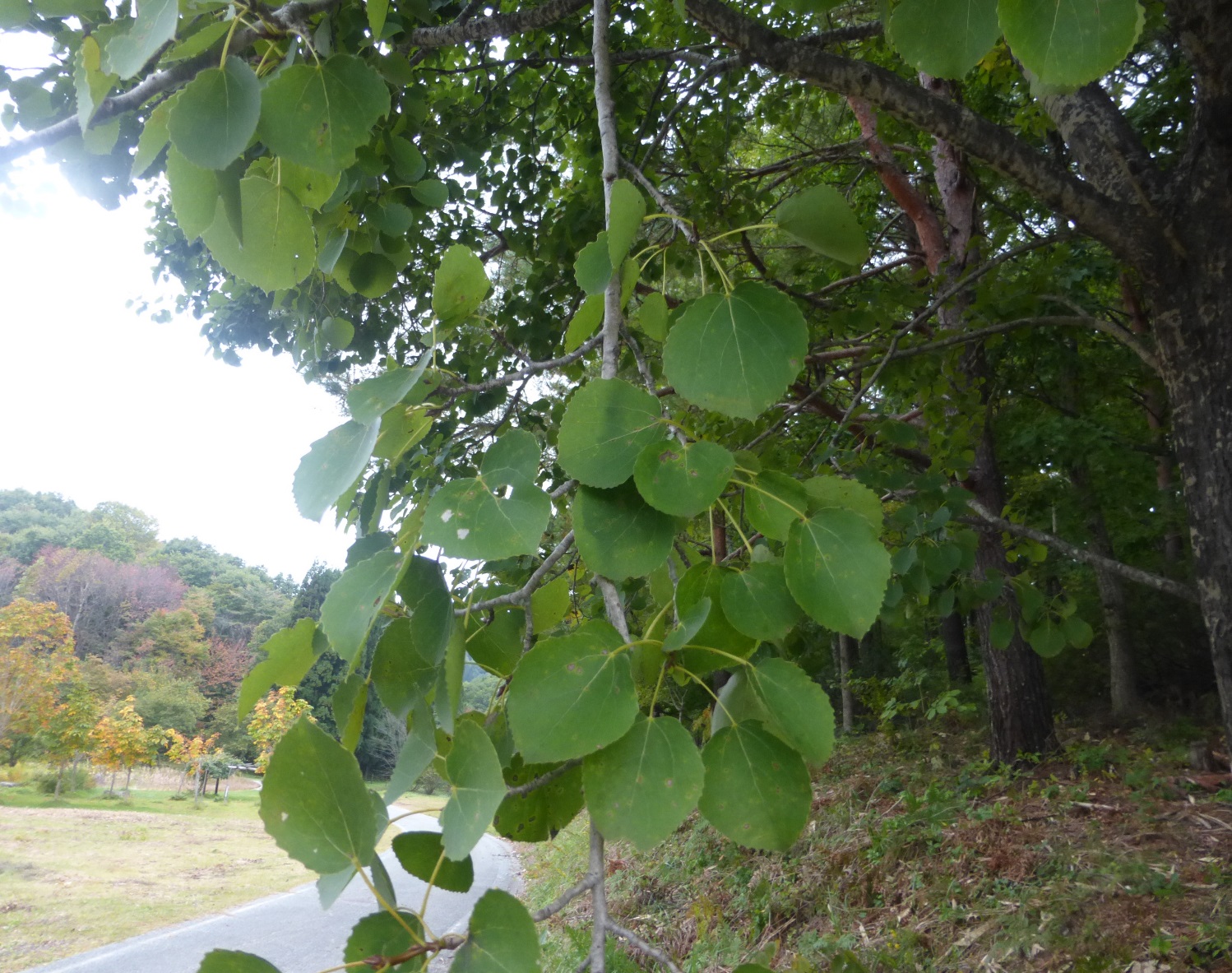 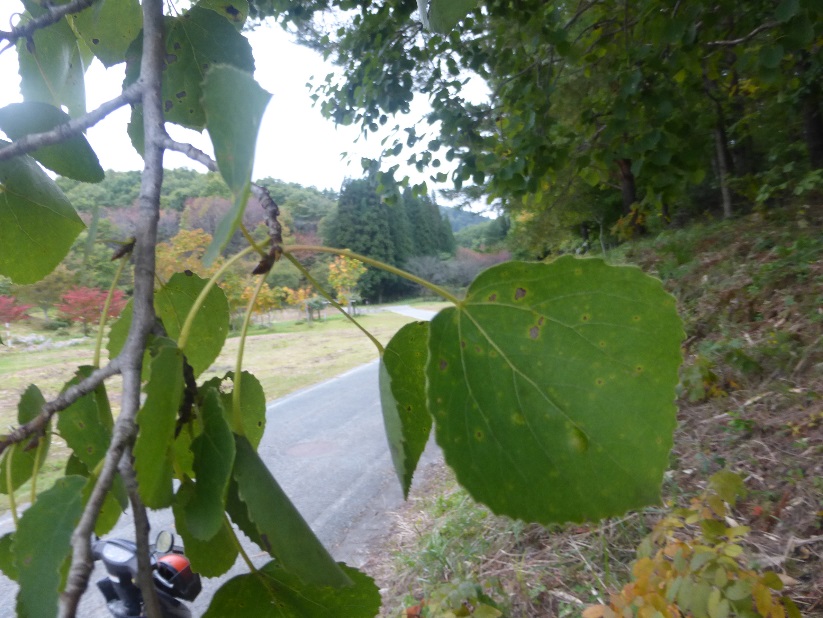 ヤマナラシとをつないでいるがいよ！がふくとがなるよ！どんながするかいてみよう！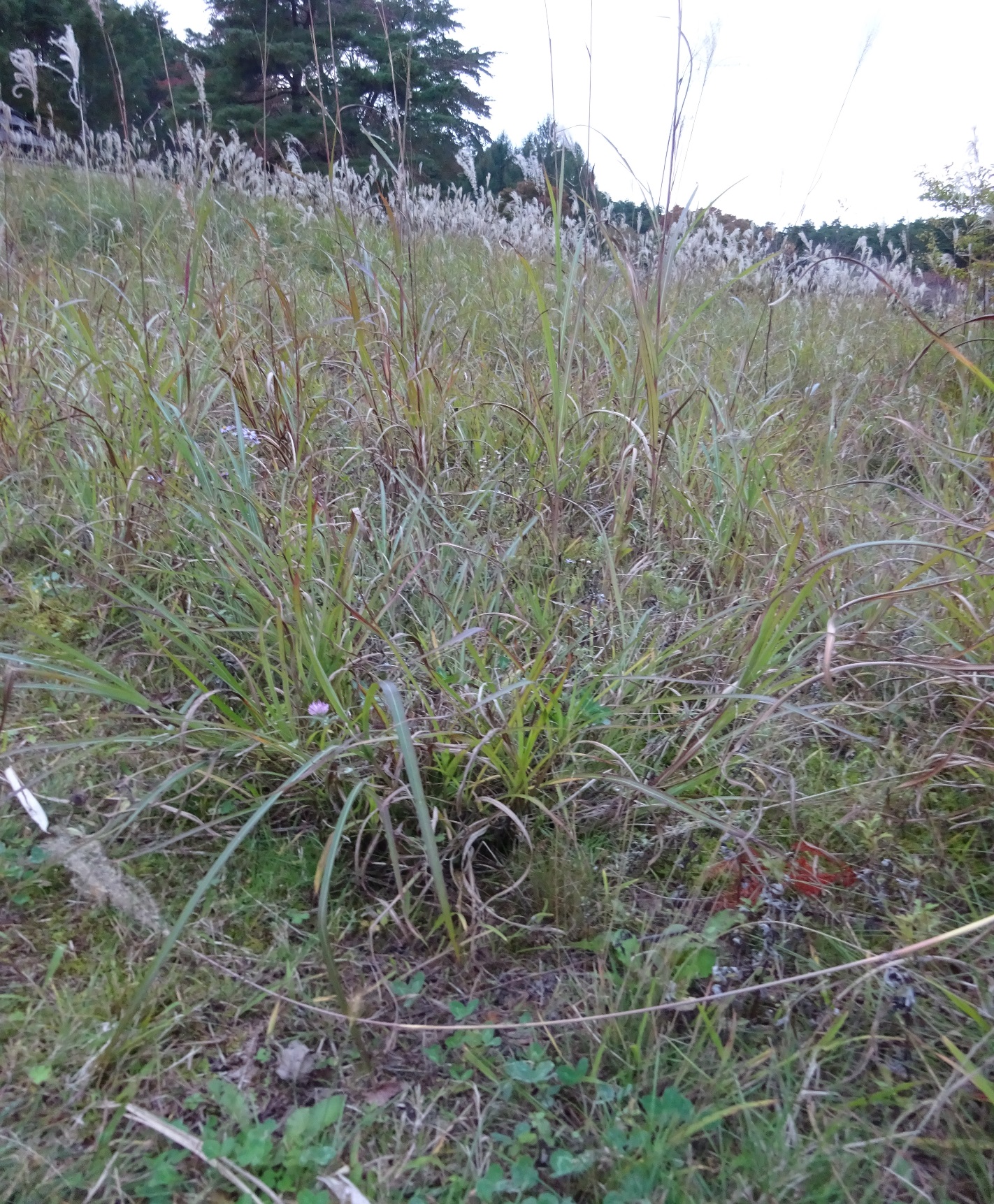 バッタ「バッタ」がかくれているよ！大きな「トノサマバッタ」もいるよ！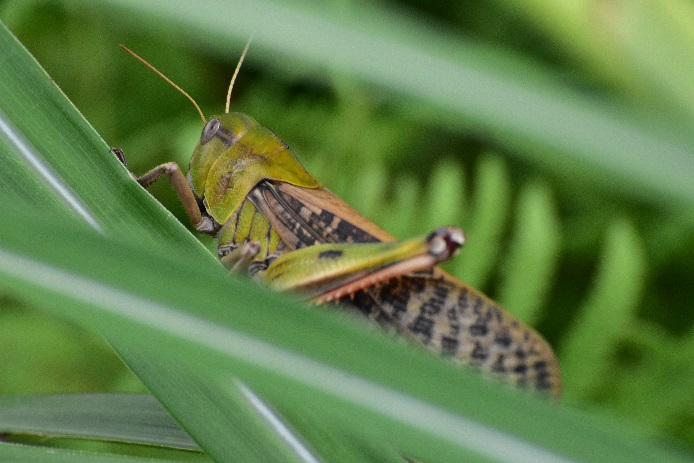 さがしてみよう！ばんごうもんだいチェック1「の」の「ススキ（）」をつけよう。2「の」の「」をつけよう。3☆「サルナシ（コクワ）」のをつけよう。4☆「アキグミ」のをつけよう。5☆「ヤマボウシ」のをつけよう。6「カツラ」のちたのにおいをかいでみよう。7「クリ」をってみよう。8「オオバクロモジ」ののにおいをかいでみよう。9「のとりで」のまわりのをてみよう。10「まつぼっくり」をってみよう。11「どんぐり」をってみよう。12「カラコギカエデ」のをばしてみよう。13「かえる」でカエルやトンボをつけてみよう。14「ふじ」のをてみよう。15「ヤマナラシ」ののをいてみよう。16「バッタ」をつけてみよう。２０まんてんスタート　　　　　　　：ゴールよていぴったりで４点１分のずれでマイナス１点　　　　　　　：もんだいとく点　　　　　　　　　　　　　点ゴールとく点　　　　　　　　　　　　　点ごうけいとく点　　　　　　　　　　　　　　　点ごうけいとく点　　　　　　　　　　　　　　　点